LEABHARLIOSTA DO 2022 – 2023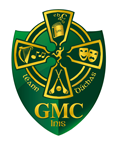 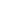 RANG 1/First ClassAINM:	_____________________________________________________**Do Not Purchase Books in Green Print, they are part of Annual School Costs/Rental SchemeNóta:CEANNÓIDH NA TUISMITHEOIRÍ NA LEABHAIR I NDÚCH DUBH IAD FÉIN.Parents will buy the books in black print themselves.BEIDH NA LEABHAIR AR FÁIL I SIOPA O’MAHONYS Ó LÁR MÍ IÚIL. The books will be available in O’Mahony’s Bookshop from mid-July.BÍODH NA LEABHAIR & CÓIPLEABHAIR CLÚDAITHE DON SCOILBHLIAIN NUA LE BHUR DTOIL. Please have all books & copies covered and your child’s name on them for the new school year. Gabhaimid buíochas libh faoi theacht le hiarrachtaí glas na scoile agus clúdach páipéar a roghnú in áit plaisteach.Thank you kindly for considering the enviornment by opting for paper covering over plastic.ÁBHAR                        TEIDEALÁBHAR                        TEIDEALGAEILGE       “Ag Obair Liom”  Leabhar an Dalta C“Mo Leabharsa”  Leabhar an Dalta C (Leagan Connachtach)An GúmSéideán SíLéimis le ChéileCéim ar ChéimLeabhairíní Céim 1 (Droim Corcra) – 15 LeabharLeabhairíní Céim 2 (Droim Buí) – 15 LeabharLeabhairíní Céim 3 (Droim Marún) – 15 LeabharLeabhar breac – 6 LeabharMilly, Molly – 7 LeabharAn GúmBÉARLA               The Owl who was afraid of the DarkFantastic Mr. FoxEngage LiteracyLeapfrogNational Geographics SailsRed RocketStoryworldsWolf HillStorytellerRead at Home Book 1 Jolly Phonics Pupil Book 1 - Pre-cursiveJolly Grammer Pupil Book 1 - Pre-cursiveCJ FallonFolensMATAMATICGafa le Mata Rang a hAonGafa le Mata Rang a hAon ScáthleabharCJ FallonMata Meabhrach 1COGGO.S.I.EFéach Thart 3 (Rang a hAon)An GúmEOLAÍOCHTEolaíocht Bheo 1Carroll EdLITRIÚA4 Hardback CopyPEANNAIREACHTLúbaí Lúb Rang a hAonLámh ChúntaCREIDEAMHI nGrá Dé Bunscoil 3VeritasCÓIPLEABHAIR6 Chóipleabhar 15A 1 Maths Copy 10mm squaresEILEPinn luaidhe daite**Go raibh maith agat faoi cás pheann luaidh saor ó Twistables a sheoladh ar scoil le do leanbh.Thank you for not sending ‘Twistables’ to school with your child.6 pheann luaidhe Junior Grip Triangular4 large Pritt Sticks, 2 White Pencil Erasers4x size A4 Ziplock FolderDialann Scoile 